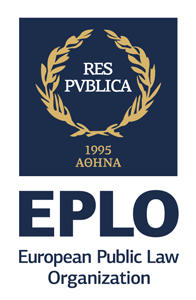 Το Ινστιτούτο για το Δίκαιο Προστασίας της Ιδιωτικότητας, των Προσωπικών Δεδομένων και την Τεχνολογίατου Ευρωπαϊκού Οργανισμού Δημοσίου Δικαίου (EPLO)σας προσκαλεί σε εκδήλωση με θέμα:       «Ρυθμίζεται η Τεχνητή Νοημοσύνη ( ; )»       Μία πρώτη συζήτηση για το σχέδιο Κανονισμού για την Τεχνητή ΝοημοσύνηΤετάρτη 16 Ιουνίου 2021 ώρα 18.00 -20.00 Χαιρετισμοί:Σπυρίδων Φλογαΐτης, Διευθυντής του Ευρωπαϊκού Οργανισμού Δημοσίου Δικαίου. Νικόλας Κανελλόπουλος, Εκτελεστικός Διευθυντής του Ινστιτούτου για το Δίκαιο Προστασίας της Ιδιωτικότητας, των Προσωπικών Δεδομένων και την Τεχνολογία και Πρόεδρος του Ινστιτούτου για τη Δικαιοσύνη και την Ανάπτυξη. Keynote Speaker: Κυριάκος  Πιερρακάκης, Υπουργός Ψηφιακής Διακυβέρνησης Ομιλητές: Μαρία Κανελλοπούλου – Μπότη, Καθηγήτρια Δικαίου της Πληροφορίας- Ιόνιο Πανεπιστήμιο -Τμήμα Αρχειονομίας-Βιβλιοθηκονομίας-ΜουσειολογίαςΒασίλης Καρκατζούνης, Δικηγόρος LLM- Υποψ. Διδάκτορας -Μέλος Επιστημονικής Επιτροπής Υπουργείου Δικαιοσύνης για τις Επιπτώσεις της Τεχνητής Νοημοσύνης στο Δικαστικό ΣύστημαΜιχάλης Μπλέτσας, Research Scientist/Director of Computing, MIT Media LabΑντιγόνη Παπανικολάου,Legal and Government Affairs Director- Microsoft Greece, Cyprus & ΜaltaΣταυρούλα Τσινόρεμα, Καθηγήτρια Φιλοσοφίας και Βιοηθικής, Πανεπιστήμιο Κρήτης. Την εκδήλωση θα συντονίσει η κ. Λίλιαν Μήτρου, Καθηγήτρια στο  Τμήμα Μηχανικών Πληροφοριακών και Επικοινωνιακών Συστημάτων της Πολυτεχνικής Σχολής του Πανεπιστημίου Αιγαίου και Πρόεδρος του Ινστιτούτου για το Δίκαιο Προστασίας της Ιδιωτικότητας, των Προσωπικών Δεδομένων και την Τεχνολογία. Θα ακολουθήσει συζήτηση. Για την απευθείας παρακολούθηση της εκδήλωσης παρακαλούμε πατήστε στον παρακάτω σύνδεσμοZoom link:https://us02web.zoom.us/webinar/register/WN_x1WarkMTQLy55aiIo0pB7gYoutube link:https://www.youtube.com/channel/UCvm90iMgbLnjh40kMEFfwlQ